Informācija plašsaziņas līdzekļiem2018.gada 1.februārīMežsaimniek! Varēs pieteikties atbalsta saņemšanai mežu kopšanaiNo 2018. gada 1. marta līdz 5. aprīlim varēs pieteikties atbalsta saņemšanai mežu kopšanai apakšpasākumā "Ieguldījumi meža ekosistēmu noturības un ekoloģiskās vērtības uzlabošanai". Šī būs jau piektā projektu pieņemšanas kārta, tās kopējais publiskais finansējums ir 2,015 miljoni eiro.Atbalsta pretendenti var būt fiziskas personas – zemes īpašnieki, juridiskas personas, pašvaldības – meža zemes īpašnieki, pašvaldību kapitālsabiedrības, kas apsaimnieko pašvaldības īpašumā esošu meža zemi.Pasākuma var veikt vairākas aktivitātes:
- jaunaudžu retināšanu un jaunaudžu retināšanu ar atzarošanu;
- neproduktīvu mežaudžu nomaiņu saskaņā ar normatīvajiem aktiem par koku ciršanu mežā;
- valdošās koku sugas nomaiņu baltalkšņa sugu mežaudzēs no 30 gadu vecuma vai blīgznas sugu mežaudzēs.Plašāku informācija par prasībām atbalsta pretendentiem, nosacījumiem atbalsta saņemšanai un citiem jautājumiem var lasīt dienesta mājaslapā sadaļā “Atbalsta pasākumi”.Dienests aicina visus mežsaimniekus, kuri nesaņēma finansējumu iepriekšējā minētā pasākuma kārtā, pieteikties atbalsta saņemšanai šajā kārtā. Projektu iesniegumi jāiesniedz, izmantojot Elektronisko pieteikšanās sistēmu, to var darīt arī, ievērojot Elektronisko dokumentu likumu, kā arī personīgi LAD reģionālajās lauksaimniecības pārvaldēs vai LAD Centrālajā struktūrvienībā Rīgā. Projekta iesniegumi, kas tiks saņemti pasta sūtījuma veidā, netiks pieņemti un reģistrēti.Finansējums tiek piešķirts Eiropas Savienības Eiropas Lauksaimniecības fonda lauku attīstībai un Lauku attīstības programmas pasākuma "Ieguldījumi meža platību paplašināšanā un meža dzīvotspējas uzlabošanā" ietvaros.
Informāciju sagatavoja:
Kristīne Ilgaža, Sabiedrisko attiecību daļas vadītājaTālrunis: 67027830, 67027384, E-pasts: kristine.ilgaza@lad.gov.lv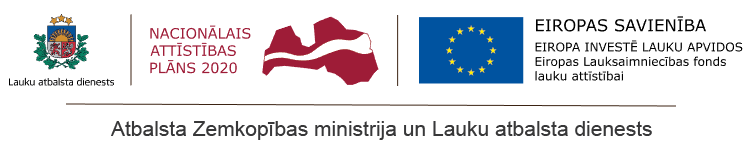 